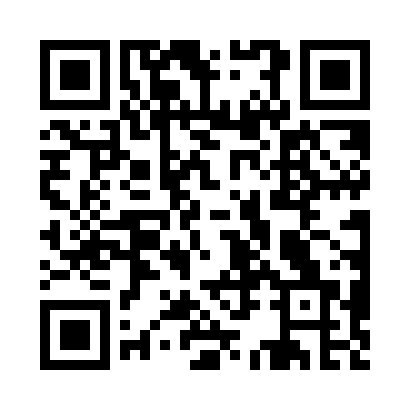 Prayer times for Phillips, Alabama, USAMon 1 Jul 2024 - Wed 31 Jul 2024High Latitude Method: Angle Based RulePrayer Calculation Method: Islamic Society of North AmericaAsar Calculation Method: ShafiPrayer times provided by https://www.salahtimes.comDateDayFajrSunriseDhuhrAsrMaghribIsha1Mon4:145:3812:494:358:019:252Tue4:145:3812:494:358:019:243Wed4:155:3912:504:358:019:244Thu4:165:3912:504:358:009:245Fri4:165:4012:504:358:009:246Sat4:175:4012:504:368:009:237Sun4:185:4112:504:368:009:238Mon4:185:4112:504:368:009:229Tue4:195:4212:514:367:599:2210Wed4:205:4212:514:367:599:2211Thu4:205:4312:514:367:599:2112Fri4:215:4412:514:367:589:2013Sat4:225:4412:514:367:589:2014Sun4:235:4512:514:367:579:1915Mon4:245:4512:514:377:579:1916Tue4:245:4612:514:377:579:1817Wed4:255:4712:524:377:569:1718Thu4:265:4712:524:377:569:1719Fri4:275:4812:524:377:559:1620Sat4:285:4912:524:377:549:1521Sun4:295:4912:524:377:549:1422Mon4:305:5012:524:377:539:1323Tue4:315:5112:524:377:539:1224Wed4:325:5112:524:377:529:1125Thu4:335:5212:524:367:519:1126Fri4:345:5312:524:367:519:1027Sat4:345:5312:524:367:509:0928Sun4:355:5412:524:367:499:0829Mon4:365:5512:524:367:489:0730Tue4:375:5612:524:367:479:0531Wed4:385:5612:524:367:479:04